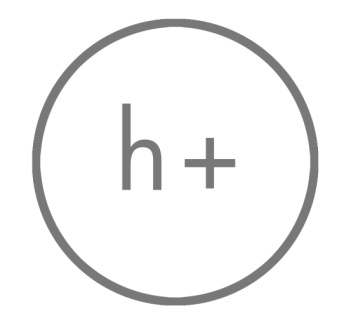 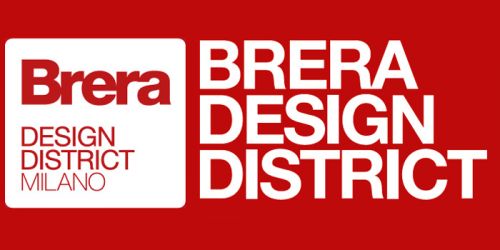 h+ presents__onwards__bespoke philosophystraightforward tecniques noble materialsuna mostra diLeftover / Secondome /Exnovo / Francesco Faccin / ZazielabFrancesco Meda/ Mingardo /Berto / Design-Apart / Menotti Specchia A cura di Raffaella Guidobono e Claudia PignataleMILANO FUORISALONE 2014BRERA DESIGN DISTRICTh+ / via Varese 12 / MilanoPRESS PREVIEW MARTEDI 8 APRILE H.15:00-20:00OPENING PARTY MARTEDI 8 APRILE H.18:00-22:00.ON DISPLAY 9-13 APRILE H.10:30-19:30DESIGN NIGHT BRERA DESIGN DISTRICT VENERDI 11 APRILEUFFICIO STAMPA:
PS • design consultants +39 02 39624450 | info@p-s.it
onwards01.wordpress.comh+Via Varese 12, 20121, MilanoTelefono 0262005220 – Fax 0262005222www.accapiu.comh+ invita a esplorare Onwards attraverso una mostra e una serie di talk che raccontano le più tradizionali tecniche artigiane, con uno sguardo al design contemporaneo e una forte vocazione a manualità e filosofia bespoke – su misura. I materiali nobili e naturali, legno, vetro, rame, ottone, ferro, zinco, canapa, lino, pelle, sono protagonisti accanto agli esiti della stampa 3D.Il progetto, a cura di Raffaella Guidobono e Claudia Pignatale, in collaborazione con Design-Apart, instaura un dialogo tra 6 aziende con la stessa filosofia di filiera corta e autonomia creativa - Leftover, Secondome, Berto, Mingardo, Exnovo, Menotti Specchia - per dare voce ai prodotti disegnati da Lanzavecchia+Wai, Alfred von Escher, Matteo Cibic, Francesco Faccin, Gio Tirotto, Francesco Meda, Faton Gjoni, Parisotto+Formenton, a/r studio, Emmanuel Babled, Studio Charlie, Zazielab, Revesz+Tatangelo, Luca Nichetto con Joe Graceffa e Lera Moiseeva. Una selezione di complementi di arredo coniuga mano artigiana e stampa 3D. Tutti i prodotti esposti sono ideati, testati e realizzati in Italia e rappresentano un piccolo ma significativo campione di eccellenza del design Made in Italy, frutto di esperienza manifatturiera e forte identità e qualità del segno progettuale, saperi tramandati con passione e un innesto di innovazione e sperimentazione.h+ si occupa di marketing culturale attraverso l'ideazione e la produzione di progetti specifici per aziende e istituzioni. Si propone di creare legami strategici e originali tra mondi e personalità diverse, stabilendo relazioni virtuose tra le imprese e i loro pubblici di riferimento, per raggiungere obiettivi di comunicazione coniugando creatività e “valori di mercato”.Nel pomeriggio delle giornate 9-10-11 aprile Monica AG Scanu presenta 3 talks sui temi manifattura e design con Stefano Micelli, Marco Bettiol, Francesca Lanzavecchia, Fabio Ciciani, Chiara Alessi, tra gli altri.ONWARDS - LA MOSTRA Secondome presenta quattro nuove collezioni di Vetri, Titled by Emmanuel Babled, un’edizione limitata e numerata di 7 Cloche in Vetro Borosilicato ed Ottone dorato a cera persa. Uzito (Peso in Swahili) disegnata da Matteo Cibic e la collezione di candelabri 1888 del giovane designer Kosovaro Faton Gjoni. In ultimo la collezione Circus del duo di designer Lanzavecchia+Wai.Leftover by Alfred von Escher presenta l’ultima serie di Console Pickup con finitura manuale in resina e tessuto resinato in colori pastello. Nel giardino dello spazio h+ il progetto della scala site-specific di 5 mt porta alla terrazza con una installazione di tavoli e coffee-table: La struttura è ariosa e leggera in multistrato marino 18mm. Si ispira alle torri di bamboo intrecciato di Mike and Doug Stam ma anche alle rudimentali impalcature edili in Sicilia utilizzate fino agli anni ‘80.Exnovo, presenta una collezione di lampade 3d printing che unisce la tecnologia alla tradizione dando vita a oggetti dal design esclusivo impossibili da realizzare con i tradizionali processi produttivi, ma coerenti con i canoni di  bellezza formali. Le creazioni di .exnovo si presentano come promotori di una manifattura che rappresenta ancora un motivo di orgoglio e un tratto distintivo per il nostro territorio.#sofa4manhattan è un progetto di Berto e Design-Apart: realizzare un divano su misura per la città di New York e per i suoi abitanti durante un workshop di progettazione e una sessione di crowdcrafting.La realizzazione del progetto si è articolata in tre fasi: progettazione collettiva nel loft di Design-Apart, prototipazione nel laboratorio artigiano Berto a Meda e una sessione di crowdcrafting a New York aperta a tutti.Il progetto vincitore è firmato Lera Moiseeva e Joe Graceffa, coordinati da Luca Nichetto.Mingardo presenta il II° capitolo di Designer│Faber, edizione limitata di oggetti e complementi in metallo realizzati a mano dal maker-editore Daniele Mingardo, su progetto di design e A.D. di Aldo Parisotto. Sei new entry: l’appendiabiti da parete omaggio a Donald Judd, la panca di estetica industriale e finiture in rame e ottone di Parisotto+Formenton; lo specchio da tavolo double-face in rame e ottone e il side-table con grafica di A/R Studio; il tris di tavolini in legno e ripiani in metallo e i vassoi in ottone ispirati ai tavoli delle officine di Revesz+Tatangelo.Francesco Faccin presenta una carriola a tutti gli effetti, un mezzo da lavoro a trazione umana adatto a trasportare qualsiasi tipo di materiale. Carry on ha una forma semplice e pulita, struttura di legno e matallo disponibile in molteplici colori. Adempie perfettamente gli usi per cui è stata creata, ma può essere trasformata in un eclettico e curioso portaoggetti collocabile indistintamente sia in ambienti esterni che interni. Prodotto da Officinanove, azienda ligure i cui prodotti in metallo sono disponibili in 190 tonalità cromatiche della scala RAL. Francesco Meda presenta "Layers", una serie di tavolini con strutture tubolari che reggono piani in multistrato di betulla ricoperti da uno strato in cuoio. Grazie all'utilizzo di macchinari CNC il cuoio viene tagliato secondo geometrie curvilinee e successivamente accoppiato con precisione. Questo processo permette una libertà creativa genera piani con forme e patterns sempre differenti. La sequenza dei materiali utilizzati nello spessore non nasconde la loro natura e ne rivela la dimensione estetica. Zazielab presenta una collezione di sedie da regista e sedute i cui pattern astratti su stoffa hanno una palette poudre: vinaccia, senape, lavanda in contrasto al brillante amaranto, rosso vermiglio, ocra. I tessuti grezzi lino, canapa e cotone sono tinti a m ano. Ogni pezzo è unico. Menotti Specchia presenta 5 nuovi concept ad alto contenuto di innovazione e design.  Paolo Cappello, Studiocharlie e Gio Tirotto rileggono il parquet con progetti di grande impatto estetico, sviluppati grazie ad un costante e continuo confronto tra idea e produzione. Dalla materia grezza al prodotto finito, ogni fase di lavorazione è infatti interamente gestita all’interno dell’azienda, alternando lavorazioni industriali, interventi manuali e opportuni tempi di riposo.ONWARDS – AZIENDE PARTNER Secondome è una galleria di design a Roma dedicata ai designer ed ai loro progetti innovativi, fondata e diretta da Claudia Pignatale nel 2006. La Mission di Secondome è realizzare collezioni di oggetti con uno spirito innovativo di design ed un valore aggiunto: il Made in Italy.studio427 nasce a Palermo con la direzione creativa di Alfred von Escher e Raffaella Guidobono. Gli arredi bespoke Leftover sono prodotti con stock di legno riciclato, finiti a mano con top in resina o tessuto resinato e color palette in toni pastello. Il progetto di officina multietnica porta avanti un'idea polivalente di Interior and Social design, crea arredi in qualsiasi misura, spedisce ovunque e organizza workshop itineranti di falegnameria, serigrafia e cucina. #studio427exnovo produce una vasta gamma di lampade e complementi d’arredo ed è pioniere nella realizzazione di prodotti esclusivi mediante Professional 3D Printing. La tecnologia di professional 3D printing si mette al servizio dell’artigianato con una creatività illimitata.Berto è un’azienda artigiana, nata nel 1974 dalla passione dei fratelli Fioravante e Carlo Berto.  Propone collezioni di divani, divani letto e letti disponibili sia a catalogo sia su misura. Da anni Berto racconta il territorio e il lavoro artigiano in rete - #sofa4manhattan e #divanoxmanagua sono l’esempio. Design-Apart porta il Design su misura nel mondo. Un team di artigiani integra tecnologia avanzata con la tradizione e produce arredi e oggetti su misura e in limited edition, disponibili online. Gli showroom Design-Apart sono piattaforme in cui lo staff vive cucina e lavora, invitando chef, architetti e clienti a organizzare workshop e mostre temporanee.Mingardo esordisce nel 2013 con Designer | Faber, limited edition che traduce il know how tradizionale dell’officina metallica in design contemporaneo: oggetti e complementi dal minimalismo materico che esalta le caratteristiche di ferro, ottone, rame, su disegno di progettisti affermati ed esordienti e Direzione Artistica di Aldo Parisotto.  Menotti Specchia dal 1926 ridisegna il legno, dal pavimento in poi. Alla matericità delle collezioni più classiche - Menotti Collection - affianca linee innovative e di ricerca - Menotti Lab - nate dalla sinergica collaborazione tra designer e azienda. Dal 2005 dedica al suo Progettista/Interior Designer/Cliente Finale XiLab®: un attento Laboratorio di Ricerca e Sviluppo con cui sperimentare soluzioni progettuali innovative, uniche sul mercato. ONWARDS- TALKSA cura di Monica AG Scanu9 – 11 aprile 2014 ore 17,15Tre brevi incontri con i protagonisti dello scenario contemporaneo del design: imprenditori illuminati, pensatori, curatori e designer ospiti della mostra Onwards, raccontano esperienze eccellenti e particolari punti di vista. Un piccolo viaggio tra i significativi cambiamenti in atto nel design e nel Made in Italy, tra manifattura artigiana e i nuovi modelli di commercializzazione dei prodotti italiani, il saper fare manuale e le straordinarie potenzialità della stampa 3D.   PROGRAMMA Talk 1 - Tra manifattura artigiana e designMercoledì 9 aprile 2014 ore 17.15Filippo Berto, imprenditore, Berto SalottiMarco Bettiol, economista Università di PadovaLuca Nichetto, designer Enrica Cavarzan – Zaven, designerMonica AG Scanu, architetto/conduttoreTalk 2 - Il nuovo design: modelli e protagonistiGiovedì 10 aprile 2014 ore 17.15Domitilla Dardi, storica del design Stefano Micelli, autore di Futuro artigianoDiego Paccagnella, fondatore e art director Design-ApartGiò Tirotto, designerMonica AG Scanu, architetto/conduttore	Talk 3 – Design tra tradizione e innovazioneVenerdì 11 aprile 2014 ore 17.15Chiara Alessi, autore di Dopo gli anni Zero. Il nuovo design italianoFabio Ciciani, imprenditore, Exnòvo  Francesca Lanzavecchia, designerClaudia Pignatale, fondatore e art director SecondomeMonica AG Scanu, architetto/conduttore
Workshop 1 – Breakfast kids kit (posti limitati su prenotazione)domenica 13 aprile 2014 10:00PMFrancesco Faccin, designerAlfred von Escher, designer /studio427Raffaella Guidobono, Founder Leftover / studio427   Workshop 2 – Serigrafia (posti limitati: info@studio427.it)   Sunday 13 april 2014 3:00-5:00pm   Francesco Faccin, Designer   Alfred von Escher, Designer Leftover / studio427    Raffaella Guidobono, Founder Leftover/ studio427Cartella Stampa: https://www.dropbox.com/sh/qaws6xcwle25322/qvGBHKc6ga